4.pielikumsPotenciālās ligzdošanas vietas un piekļūšanas vietas fotofiksācijas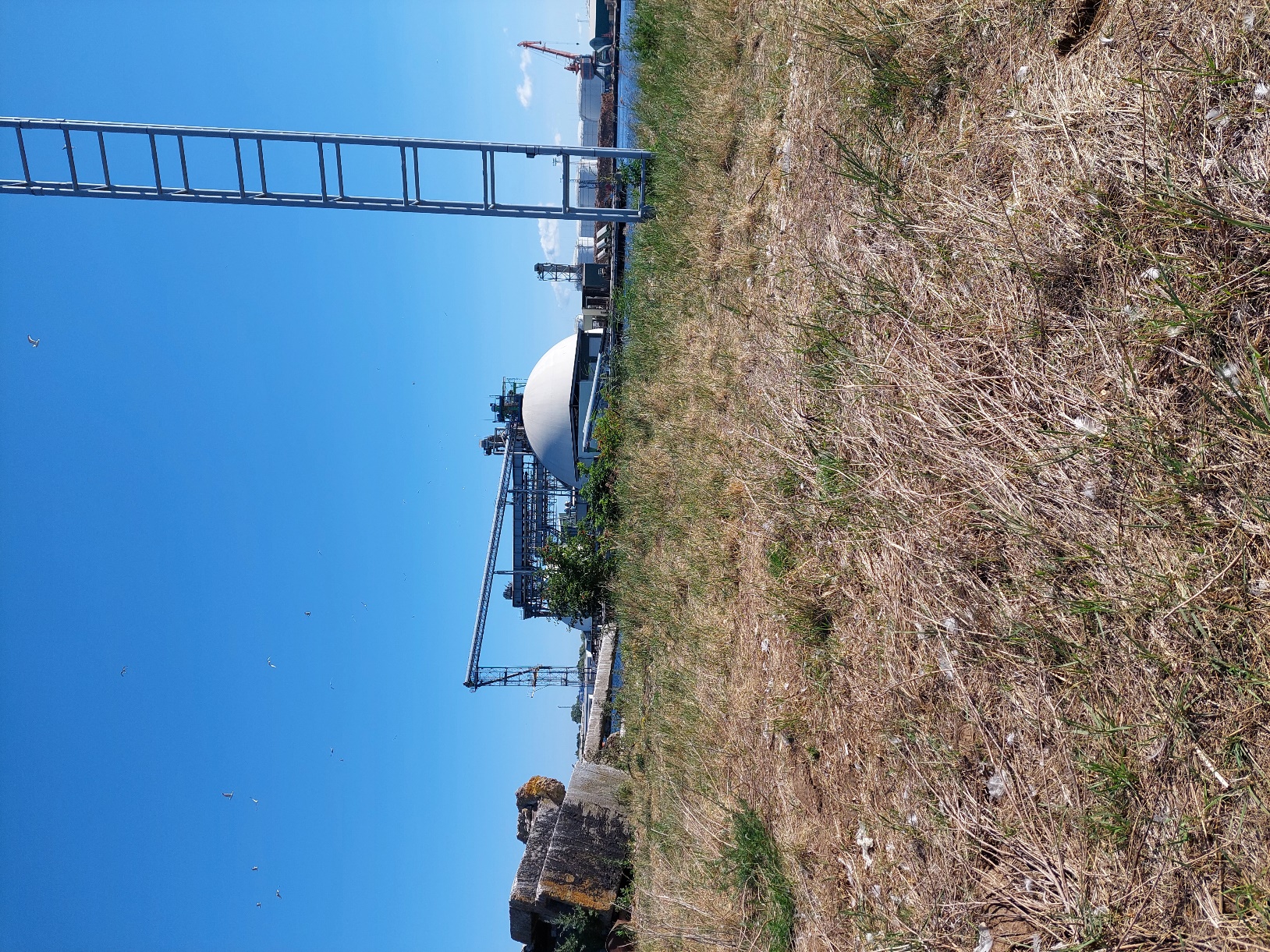 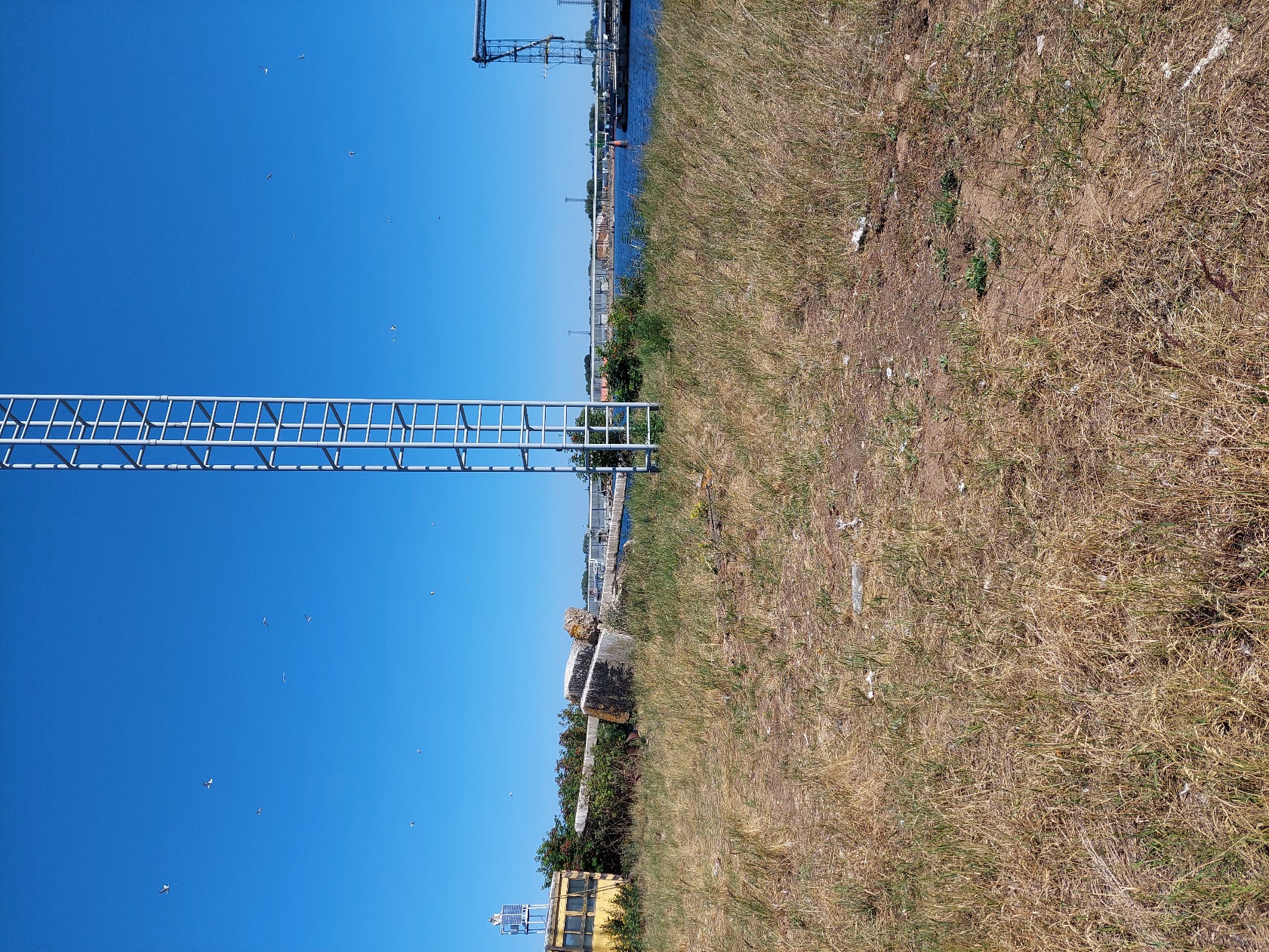 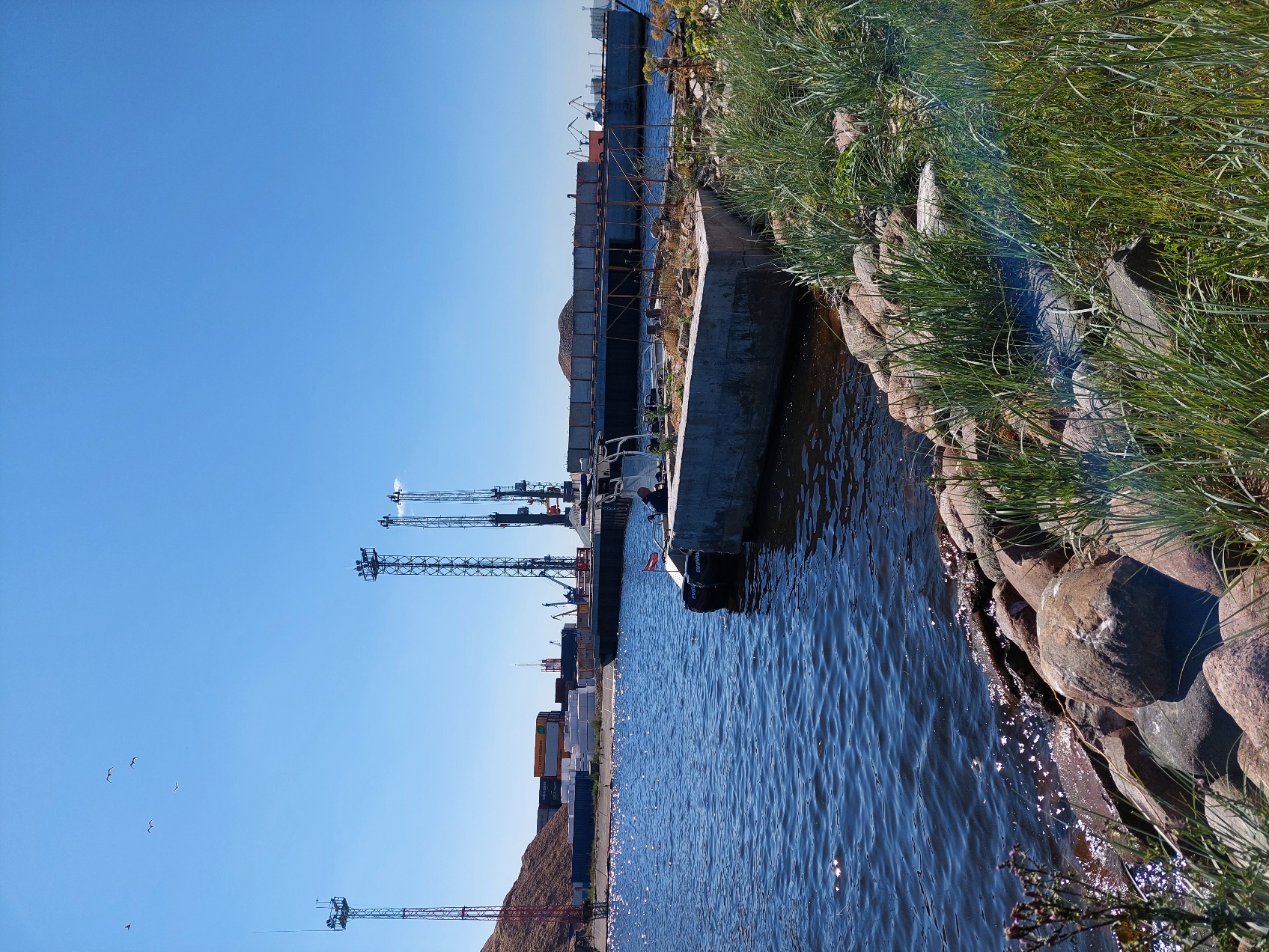 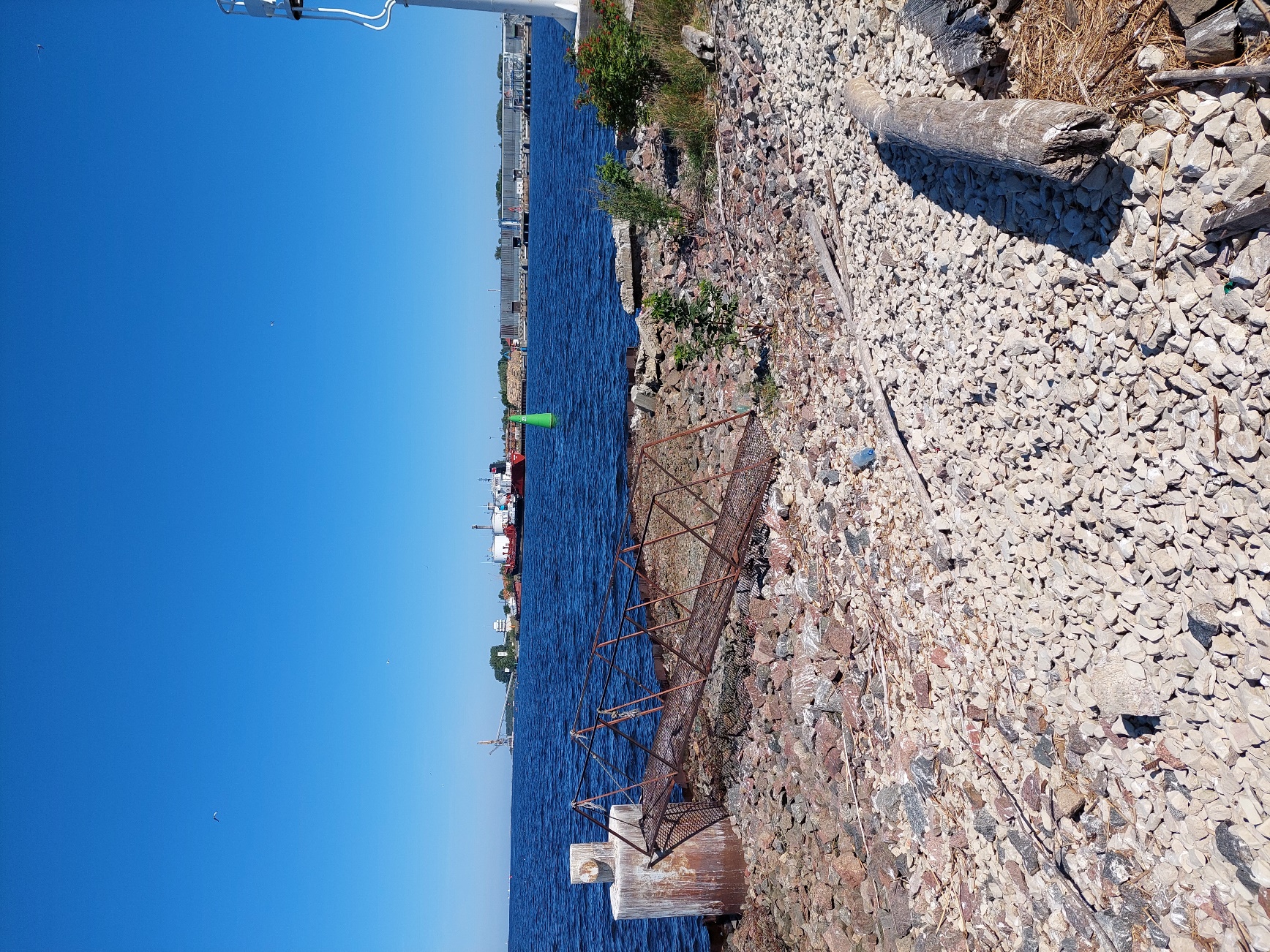 